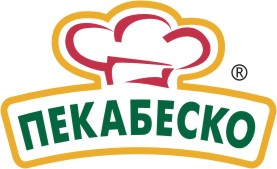 ПЕКАБЕСКО  АД  Врши    ИСПРАВКАИ ги известува  АКЦИОНЕРИТЕ  на ПЕКАБЕСКО АД   дека во објавата  на Повикот за учество на  Собрание  на друштвото објавен во дневниот весник Слободен Печат од 14.05. 2021 год направен е пропуст во делот каде се известуваат акционерите дека секој акционер може да овласти свој полномошник на Собранието на Друштвото , со давање на полномошно во писмена форма со обврска да го завери полномошното на нотар, па во тој дел зборовите ,, со обврска  да го завери полномошното на нотар’’ се бришат. ОДБОР НА ДИРЕКТОРИПЕКАБЕСКО   АД